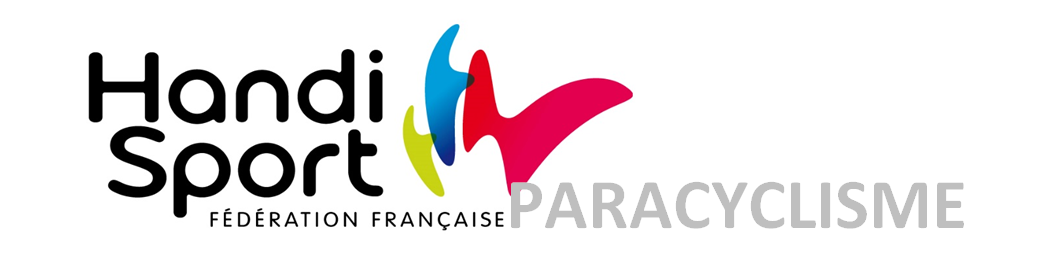 INFORMATIONS Nécessaires à la classification(en complément des documents officiels UCI )Joindre en plus :Photo identité Copie de la licence FFC Copie du passeport Nom :Prenom :Adresse :Telephone :Mail :Numero de licence UCI ID :Numero de passeport :Date d’expiration :Si vous n’avez pas de réponses à donner, vous notez :  RASType de handicapVille de naissancePays de naissanceSituation familiale ( marié ….)Enfants (noms et âges)Ville de résidencePays de résidenceEntraîneurMetierOrigine de la déficienceLangues parléesNom du club / équipeCouleur du maillotAdresse e-mailNiveau etudesVos Débuts ds le véloSurnomPasse-temps hobbiesRéalisations sportives majeuresLa personne la plus influenteQui est votre héros / idole?Adversaire / rivalÉpisode sportif le plus humoristique de votre vie de sportif Philosophie ou devise sportivePrincipales récompenses (année / s) si il y a ..Autres sports pratiquésAmbition a court ou long terme Nom de l'époux si c’est le cas TaillePoidsPays de l'entraîneurAnnée Début de la relation avec l'entraîneurNom du guide si DV Pays du guide SI DVLa relation avec le guide de l'année a commencé  SI DVAnnée et / ou âge de l'initiation au sportDétails des débuts internationaux SI C EST LE CAS 